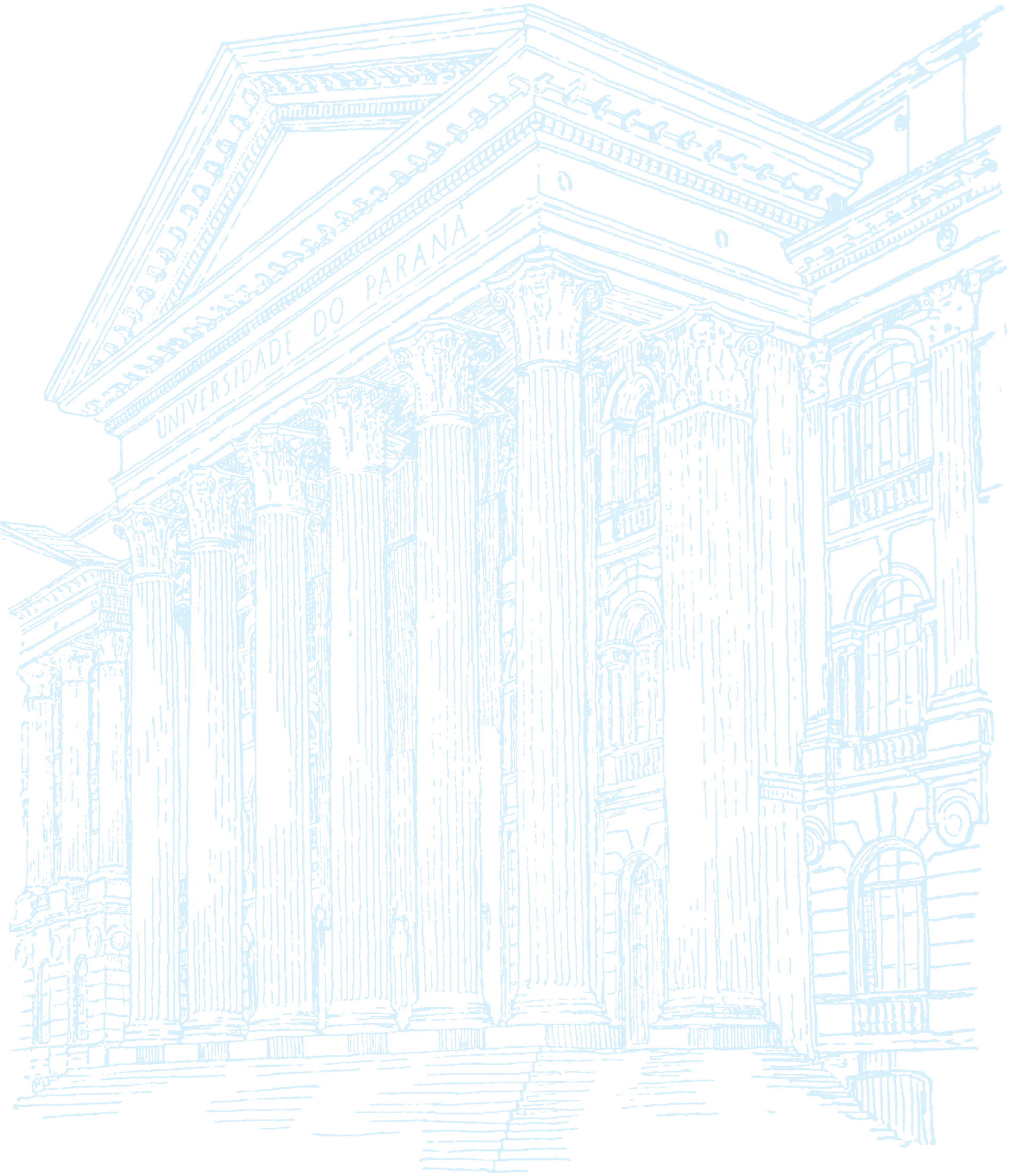 UNIVERSIDADE FEDERAL DO PARANÁMEMORIAL DE ATIVIDADES FORMATIVAS[NOME DA/O ALUNA/O] [GRR00000000]CURITIBA [ANO]2SUMÁRIO[TÍTULO DO DOCUMENTO]	03[TÍTULO DO DOCUMENTO]	03[TÍTULO DO DOCUMENTO]	04IdemIdemIdemA PARTIR DESSA PÁGINA DEVE-SE INSERIR CÓPIA DIGITALIZADA DE CADA DOCUMENTO OFICIAL QUE COMPROVA A ATIVIDADE REALIZADA (Certificado, Declaração,Contrato etc). 